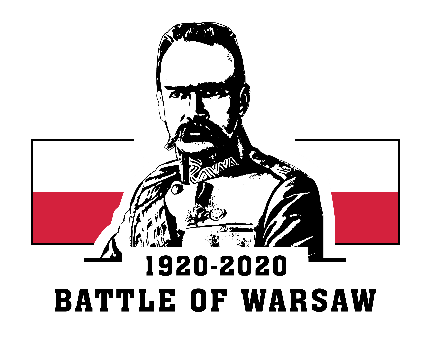 Ustka, dn. 30.04.2020r.INFORMACJA Z ZEBRANIA WYKONAWCÓWZebranie Wykonawców, zwołane przez Zamawiającego 6 Wojskowy Oddział Gospodarczy, Lędowo Osiedle 1N, 76-271 Ustka w trybie art. 38 ust. 3 ustawy Prawo zamówień publicznych (Dz. U. z 2019r. poz. 1843) w postępowaniu o udzielenie zamówienia publicznego prowadzonego w trybie przetargu nieograniczonego pn. Eksploatacja zlecona systemu cieplnego od źródła ciepła w budynkach do grzejników włącznie oraz innych urządzeń odbierających ciepło oraz dostawa energii cieplnej odbyło się 
w dniu 29.04.2020r. dotyczące zadania nr 2W zebraniu wzięli udział przedstawiciele Wykonawców i przedstawiciele Zamawiającego.Na zebraniu zadano następujące pytania:Pytanie nr 1Co jeśli w danym roku Zamawiający zużyje o 50% mniej GJ niż deklarował?Odpowiedź:Zamawiający informuje, że rozliczenie odbywać się będzie na podstawie rzeczywistego zużycia energii cieplnej. W przypadku niewykorzystania środków w wysokości wynikającej z ogólnej wartości umowy, Wykonawca nie będzie występował z roszczeniami w celu realizacji pełnej wartości umowy.Pytanie nr 2Co jeśli na infrastrukturze która jak wynika z opisu nie jest w dobrym stanie co tydzień będzie występowała awaria?Odpowiedź:Zamawiający informuje, że postępowanie w przypadku wystąpienia awarii jest opisane w projekcie umowy oraz specyfikacji technicznej i należy się do tych zapisów każdorazowo stosować. Z analizy ostatnich lat nie było sytuacji aby awarie występowały z taka częstotliwością.Pytanie nr 3Czy Zamawiający przewiduje zabezpieczenie przed wahaniami cen na rynku paliw?Odpowiedź:Zamawiający informuje, że nie przewiduje zabezpieczenia przed wahaniami cen na rynku paliw.Pytanie nr 4Co jeśli cena oleju nagle wzrośnie znacząco?Odpowiedź:Zamawiający informuje, że dopuszcza zmianę wynagrodzenia tyko w wypadku  wystąpienia jednej ze zmian przepisów wskazanych w art. 142 ust. 5 ustawy z dnia 29 stycznia 2004r. Prawo zamówień publicznych, 
tj. zmiany jednakże obowiązują od dnia złożenia wniosku o zawarcie aneksu w sprawie zmiany wynagrodzenia w tym zakresie, jednakże nie wcześniej niż od dnia wejścia w życie przepisów uzasadniających te zmiany:stawki podatku od towaru i usług  proporcjonalnie o wartość zmienionej stawki podatku z zastrzeżeniem, że wartość netto nie podlega zmianie;wysokości minimalnego wynagrodzenia za pracę ustalonego na podstawie art. 2 ust.3 - 5 ustawy z dnia 10 października 2002r. o minimalnym wynagrodzeniu za pracę;zasad podlegania ubezpieczeniom społecznym lub ubezpieczeniu zdrowotnemu lub wysokości stawki składki na ubezpieczenia społeczne lub zdrowotne,zasad gromadzenia i wysokości wpłat do pracowniczych planów kapitałowych, 
o których mowa w ustawie z dnia 4 października 2018 r. o pracowniczych planach kapitałowych.Jeżeli zmiany te będą miały wpływ na koszty wykonania zamówienia przez Wykonawcę.Pytanie nr 5Czy w budynku nr 65 nie było awarii w roku 2019?Odpowiedź:Obecnie istniejąca sieć LAN zrealizowana jest w standardzie Fast Ethernet, znany również jako 100Base-T oraz Gigabit Ethernet, znany również jako 1000Base-T, przy pomocy przewodu UTP (kat. 5e)Odpowiedź:Zamawiający informuje, że w budynku nr 65 nie było awarii w roku 2019.Data zamieszczenia informacji na platformie zakupowej: 30.04.2020 r.KIEROWNIK ZAMAWIAJĄCEGO      				KOMENDANT       				płk mgr Marek MROCZEK                               